MJESEC HRVATSKE KNJIGE 2015.                 KNJIŽNICA GALŽENICAPOZIVA VAS NA ZAVRŠNICU PROGRAMA „Upali lampicu i čitaj“  I NAGRADNE IGRE NIKOLA TESLA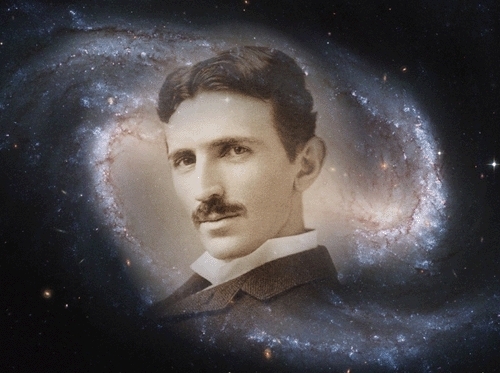  četvrtak 12. 11. 2015. u 19 satiDVORANA GALŽENICA, TRG STJEPANA RADIĆA 5, VELIKA GORICAGosti:Dramski studio POUVG Goran Majetić „Tajni život Nikole Tesle“ – predavanjeSrednja strukovna škola Velika Gorica – projekt „Svjetlost u poeziji i znanosti“Ekonomska škola Velika Gorica – „Upali lampicu i čitaj“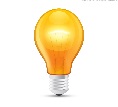 IZVLAČENJE 15 DOBITNIKA BESPLATNOG (GODIŠNJEG) UČLANJENJA U KNJIŽNICU